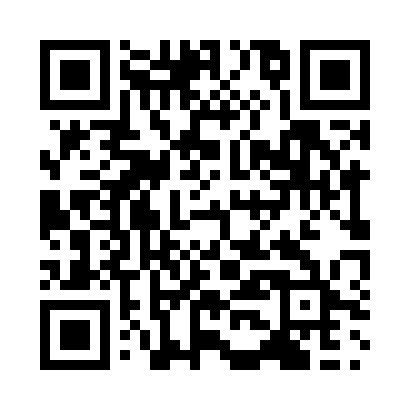 Prayer times for Zoatoupsi, CameroonWed 1 May 2024 - Fri 31 May 2024High Latitude Method: NonePrayer Calculation Method: Muslim World LeagueAsar Calculation Method: ShafiPrayer times provided by https://www.salahtimes.comDateDayFajrSunriseDhuhrAsrMaghribIsha1Wed4:526:0312:113:306:197:272Thu4:516:0312:113:306:197:273Fri4:516:0312:113:316:197:274Sat4:516:0312:113:316:197:275Sun4:506:0212:113:316:197:276Mon4:506:0212:113:316:197:277Tue4:506:0212:113:326:197:278Wed4:496:0212:113:326:197:289Thu4:496:0212:113:326:197:2810Fri4:496:0212:113:326:197:2811Sat4:496:0212:113:336:197:2812Sun4:496:0112:103:336:207:2813Mon4:486:0112:103:336:207:2814Tue4:486:0112:103:336:207:2915Wed4:486:0112:113:346:207:2916Thu4:486:0112:113:346:207:2917Fri4:486:0112:113:346:207:2918Sat4:476:0112:113:346:207:3019Sun4:476:0112:113:356:207:3020Mon4:476:0112:113:356:207:3021Tue4:476:0112:113:356:217:3022Wed4:476:0112:113:356:217:3023Thu4:476:0112:113:366:217:3124Fri4:476:0112:113:366:217:3125Sat4:476:0112:113:366:217:3126Sun4:476:0112:113:366:217:3127Mon4:476:0112:113:376:227:3228Tue4:476:0112:113:376:227:3229Wed4:476:0112:123:376:227:3230Thu4:476:0112:123:386:227:3331Fri4:476:0212:123:386:227:33